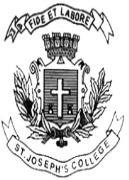 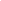  ST. JOSEPH’S COLLEGE (AUTONOMOUS), BENGALURU-27B.S.W – 6th SEMESTERSEMESTER EXAMINATION: APRIL 2024(Examination conducted in May/ June2024)SW6322 – CORPORATE SOCIAL RESPONSIBILITY Time- 2 hrs		                                     	                    	    Max Marks-60This question paper contains ONE printed page and THREE partsPART – A Answer any FIVE questions						10 x 2 = 10	Define CSR.What is social responsibility?State any two elements of CSR.State any one principle of CSR. What is business ethics?Who is famously associated with the trusteeship model?State any one optimistic view of CSR.PART - BAnswer any FOUR of the following					4 X 5 = 20 Explain the shareholder perspective of CSR.Write a note on the modern view of CSR. Describe the concept of corporate governance.  Write a note on private-public partnership. Explain the role of media in CSR.PART - CAnswer any TWO of the following					2 X 15 = 30 Describe in detail, the history of CSR in India. Explain the arguments for and against CSR with suitable examples.  Highlight the benefits of corporate governance. 